1. Шорина Е.С.2. А.А. Плешаков «Окружающий мир»3. окр. мир4. 3 класс5. Органы чувств6.Цели: 1) Формирование общего представления об органах чувств и их назначении2) Работа над осмыслением  назначения органов чувств, необходимости соблюдения правил гигиены органов чувств3) Формирование  у школьников действий целеполагания, контроля и оценки.Технологическая карта урока1. Шорина Е.С.2. А.А. Плешаков «Окружающий мир»3. окр. мир4. 3 класс5. Органы чувств6.Цели: 1) Формирование общего представления об органах чувств и их назначении2) Работа над осмыслением  назначения органов чувств, необходимости соблюдения правил гигиены органов чувств3) Формирование  у школьников действий целеполагания, контроля и оценки.Технологическая карта урока1. Шорина Е.С.2. А.А. Плешаков «Окружающий мир»3. окр. мир4. 3 класс5. Органы чувств6.Цели: 1) Формирование общего представления об органах чувств и их назначении2) Работа над осмыслением  назначения органов чувств, необходимости соблюдения правил гигиены органов чувств3) Формирование  у школьников действий целеполагания, контроля и оценки.Технологическая карта урока1. Шорина Е.С.2. А.А. Плешаков «Окружающий мир»3. окр. мир4. 3 класс5. Органы чувств6.Цели: 1) Формирование общего представления об органах чувств и их назначении2) Работа над осмыслением  назначения органов чувств, необходимости соблюдения правил гигиены органов чувств3) Формирование  у школьников действий целеполагания, контроля и оценки.Технологическая карта урокаЭтапы урокаДеятельность  учителяДеятельность учащихсяУУДОрг.моментОткрытие нового знания-Для того чтобы узнать тему урока, мы с вами поиграем в игру «Сыщики», мне нужны  добровольцы. Задача сыщиков: определить ,что за предметы перед вами  и  что помогло  вам определить  их. На столе лежит бубен, металлофон и колокольчик.  Учитель вызывает одного  ученика к доске и просит назвать предметы, которые лежат на столе.-Что это за предметы?- Как ты определил?-Что помогло тебе в этом?Выбери  из картинок «помощника», который помог определить тебе предметы.Учитель вызывает второго ученика к доске.- А теперь усложним задачу, завяжем Кате глаза. Как теперь ты сможешь определить, что за предметы перед тобой?- Давай найдем «помощника»,который подсказал тебе, что это за предметы.Учитель вызывает к доске еще одного  ученика и завязывает ему глаза.- А как еще можно определить, что это за предметы?- Найди  «помощника»,который подсказал тебе, что это за предметы.- А теперь у меня немножко другое задание. У вас  на партах  3 одинаковых стакана, в них налито 3 разные жидкости, нужно определить, что это за жидкости.На партах у детей  стаканы  с кофе, водой и апельсиновым соком.- Как мы можем определить,  что налито в стаканах.- Каких «помощников» , которые подсказали нам, что это за жидкости еще нет на доске?- Посмотрите внимательно на доску, как мы можем назвать «помощников», которые помогли нам в расследовании.Ученик выбирает картинку с изображением глаз и закрепляет ее на доске магнитом.- Можно потрогать их руками.Ученик находит карточку с изображением  руки, закрепляет ее на доске.- Дети высказывают предположение, что можно извлечь  из них звук. Проверяют опытным путем.Ребенок выбирает  картинку с изображением  уха и закрепляет ее на доске.Дети высказывают предположения, о том, что можно по цвету, по запаху, на вкус. Доказывают это опытным путем. - Язык, нос- Органы чувстКУД- планирование учебного сотрудничества с  учителем и  сверстниками.ПУД – логический анализ объектов с целью выделения его признаков.Постановка учебной задачи- Как вы думаете ,о чем мы будем говорить на уроке?-  А зачем нам целых 5 органов чувств, ведь , закрыв глаза, мы тоже можем определить, что за предметы перед нами?Учитель  открывает  тему урока. («Органы чувств»)Записывает на доске учебные задачи.У.З. – Что такое органы чувств?       -   Для чего они нужны?Дети высказывают свое мнение Вместе с учителем формулируют учебную задачу.РУД: целеполаганиеПУД: общеучебные: самостоятельное выделение и формулирование проблемы.Решение учебной задачи- Закройте глаза, и скажите, какой  формы предмет, у меня в руках? (показывает книгу)-  Если вы не подглядывали и я не давала вам возможность потрогать  предмет, то вы не смогли определить форму.Глаза – это самые совершенные и  самые загадочные органы в нашем теле. Через них мы можем больше всего узнать о том, что творится вокруг, и в то же время глаза больше всего говорят о человеке. В  древности ученые предполагали,  что человеческая душа смотрит на мир через дыры глаз. И, если подумать, то почти так и есть. Наш глаз устроен примерно как фотоаппарат, в котором  когда нажимаешь кнопку затвора, открывается маленькое круглое отверстие. Через это отверстие свет попадает на пленку и рисует на ней то, на что направлен фотоаппарат.На доске записаны слова : величина, форма, цвет, расположение.- Скажите, как вы думаете как мы можем назвать все эти слова?- Все это свойства предметов. Давайте определим свойства вот этой книги.- Скажите, а как вы определили все эти свойства?- Способность человека определять форму, величину, цвет, расположение предметов  называется зрением.Человек не видит  предмет сразу. Он воспринимает лишь световые волны. Эта информация передается в определенный участок мозга. И тогда эти световые волны воспринимаются в виде определенных предметов.- Но есть люди, которые плохо видят или совсем не видят. Как вы думаете, как легко ли им жить? Почему?-  Как мы должны относиться к таким людям?Дети не могут определить.Дети высказывают свое предположение. - Книга маленькая, прямоугольная, красная, находится на столе у учителя.Дети высказывают свое мнение.Дети высказывают свое мнение.Отвечают на вопросы.КУД – инициативное сотрудничество в поиске и выборе информации.ПУД – логическое решение проблемы, построение логической цепи рассуждений, доказательствоФиз.минуткаДля того, чтобы наши глазки всегда хорошо видели, мы с вами выполним упражнения для глаз.Выполняют комплекс упражнений для глаз.Выполняют комплекс упражнений для глаз.РУД: действие по образцу- О каком органе чувств загадка?У зверушки – На макушке.А у нас –Ниже глаз.- Для чего нам уши?- То, что мы называем ушами, - это так называемые наружние уши, или ушные раковины.- Потрогайте свои уши, как вы думаете ушные раковины слышат?- Сами ушные раковины не слышат, а только улавливают звук.- А что же такое звук? Как вы думаете?- А мы сейчас с вами проверим, у вас на столах  есть пластиковые стаканы, обтянутые пленкой, соль и железная тарелка. Мы  сейчас проверим ,что будет происходить с солью при воздействии громких звуков. Дляэтого вы должны будете действовать по плану:План зафиксирован на доскеНасыпаль соль на пленкуСтучать по тарелке, рядом со стаканом и наблюдать, что происходит с сольюСделать вывод, что произошло с солью и почему- Звук – по своей природе – это звуковая волна. По средине каждой ушной раковины есть маленькое отверстие  (демонстрация строения уха . учитель рассказывает и показывает иллюстрацию), с него начинается идущий внутрь головы ушной проход.он заканчивается тоненькой пластиночкой – барабанной перепонкой. Эти колебания  передаются в среднее ухо , которое лежит по другую сторону барабанной перепонки, а затем в третье ухо, внутреннее ухо, а затем в мозг. Ухо – очень тонкий и сложный орган чувств.-  О каком органе чувств поговорим дальше узнаете, отгадав загшадку:Между двух светил В середине я один.- Правильно, это нос. А как называется способность человека чувствовать запахи?- Маша приготовила нам сообщение, в котором расскажет нам о запахах и обонянии.-- Всегда во рту, А не проглотишь.- Попробуйте соль, что вы чувствуете? - А может это сахар? Ведь сахар тоже  такой же белый, тоже крупицами?- Как вы определили, что это соль?- Значит язык – это орган….- Покажите друг другу язычки, что вы видите на поверхности языка?- Снаружи язык покрыт бесчисленным множеством  сосочков. В них заложены окончания нервов, умеющие ощущать, что попало в рот. Сладкое и соленое  язык ощущает своим кончиком, кислое – боками, а горькое корнем.- Какой еще орган чувств мы с вами забыли?- Кожа – это орган осязания. Она сообщает нам, то, к чему мы прикасаемся. Закройте глаза ,потрогайте парту. Какая она?Потрогайте соль, какая она? Покатайте ручку в руках, какая она?- Для чего же нам кожа?- А если ущипнуть себя за кожу, что вы почувствуете?- Значит, о чем еще предупреждает нас кожа?-На поверхности кожи находятся нервные окончания, которые и позволяют нам чувствовать.- Потяните себя за щеку. Каким свойством обладает кожа?- Кожа растяжимая и упругая благодаря кератину, поэтому кожане рвется и не сползает.- А если бы кожи не было?- Значит кожа еще и защищает  наши внутренние органы от внешнего воздействия.- УшиДети высказывают свое мнениеДети высказывают свое предположение.Дети выполняют опыт в группах по 4 человекаДети самостоятельно выполняют опыт, формулируют вывод. По одному человеку от группы делятся своими догадками у доски со всем классом.- носУченик выступает с сообщение об обонянии.- Язык.Дети высказывают свое мнение.-По вкусу- ВкусаДети отвечают на вопросы учителя- КожаДети выполняют действия с закрытыми глазами.Дети формулируют вывод- БольОтвечают на вопросы учителя- РастяжимостьДети высказывают свое предположение.КУД – инициативное сотрудничество в поиске и выборе информации.ПУД – логическое решение проблемы, построение логической цепи рассуждений, доказательствоРУД: действие по образцуКУД – инициативное сотрудничество в поиске и выборе информации.ПУД – логическое решение проблемы, построение логической цепи рассуждений, доказательствоКУД – инициативное сотрудничество в поиске и выборе информации.ПУД – логическое решение проблемы, построение логической цепи рассуждений, доказательствоСамостоятельная работа с проверкой по эталону- Сегодня вы узнали, какую роль в нашей жизни играют органы чувств. А как вы понимаете выражение: «Не глаз видит, не ухо слышит, не нос ощущает, а мозг.»-Каждый орган имеет свое представительство в головном мозге, это центры, которые отвечают  за тот или иной орган.- А нужно ли беречь наши органы чувств? Почему?- А сейчас подумайте, какие правила гигиены мы должны соблюдать, чтобы беречь наши органы чувств. Организует  работу в группах : 1 группа формулирует правила гигиены глаз,2-я – ушей, 3-я – кожи, 4- я – носа, 5 я – глаз, 6 – языка.Учитель дополняет ответы детей, сообщает те правила гигиены, которые  не назвали дети.Дети отвечают на вопросы учителяДети самостоятельно формулируют правила гигиены в группах, записывают их на листе, затем по одному представителю от группы выступают у доски.РУД: умение планировать свою деятельностьКУД – инициативное сотрудничество с  одноклассникамиЛУД – самоопределение, целеполаганиеЗакрепление- А теперь давайте закончим предложения - Глаза-  это орган…….- уши – это орган….- нос – это орган….- кожа – это орган……- язык – это орган…..- Для чего нам органы чувств?- Прочитайте, какая у.з. у нас была?- Выполнили мы ее?- зрения- слуха- обоняния- осязания- вкусаДети отвечают на вопросы учителяПУД – убщеучебные умения структурировать знанияРефлексия- Как вы думаете, что особенно полезного мы узнали на уроке?- Что из этого нам пригодится в жизни?- Я затруднялся….- Меня радует….- Как бы вы оценили свою работу на уроке? Почему? Поставьте отметку на шкале.Учитель дал мне           Я сам получил знание, а учитель помогзнаниеДети отвечают на вопросы учителяОценивают свою деятельность на урокеЛУД - формирование внутренней позиции школьника.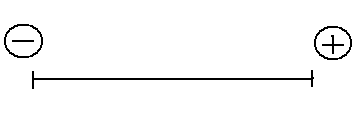 